HDR UK Register of Interests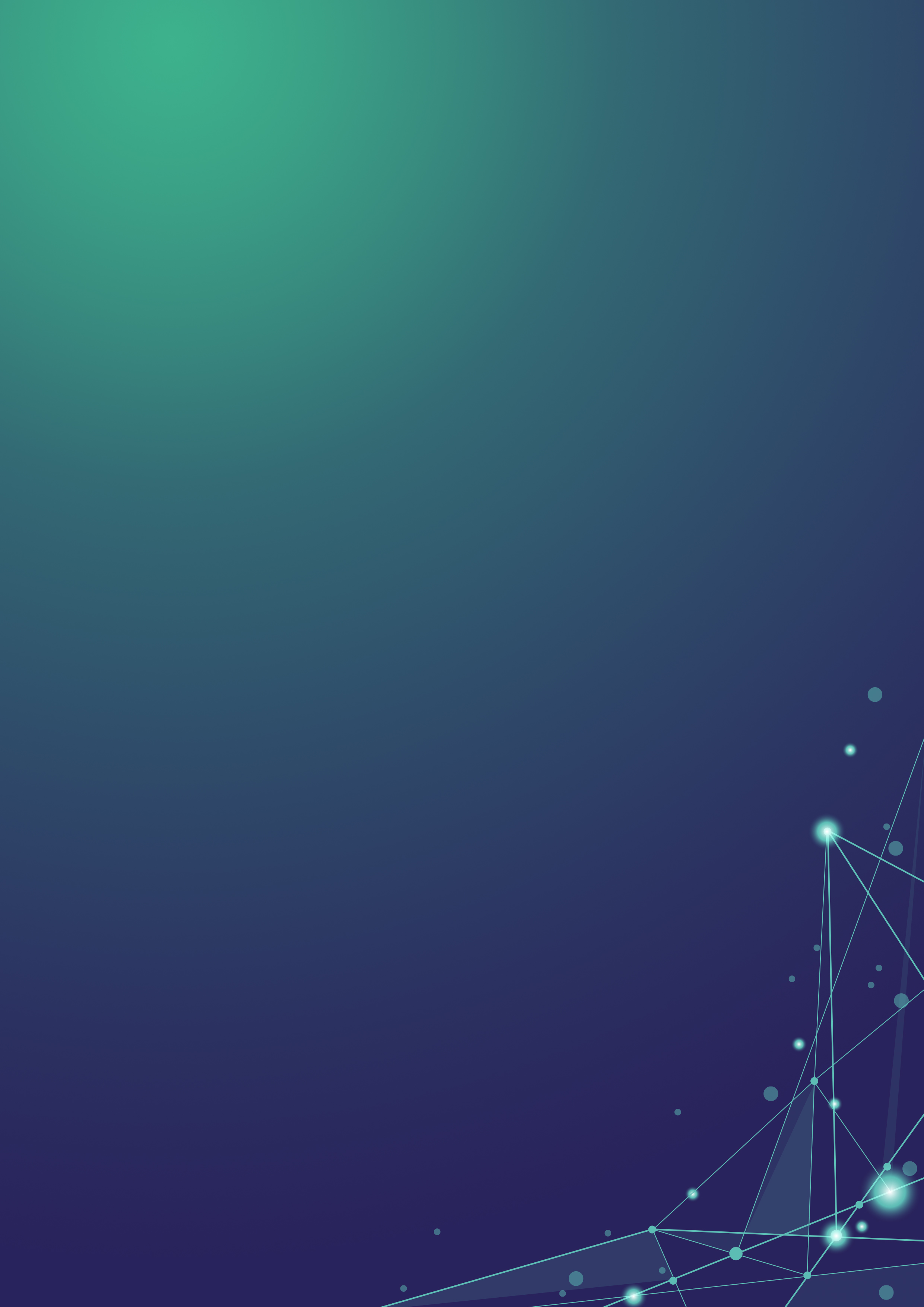 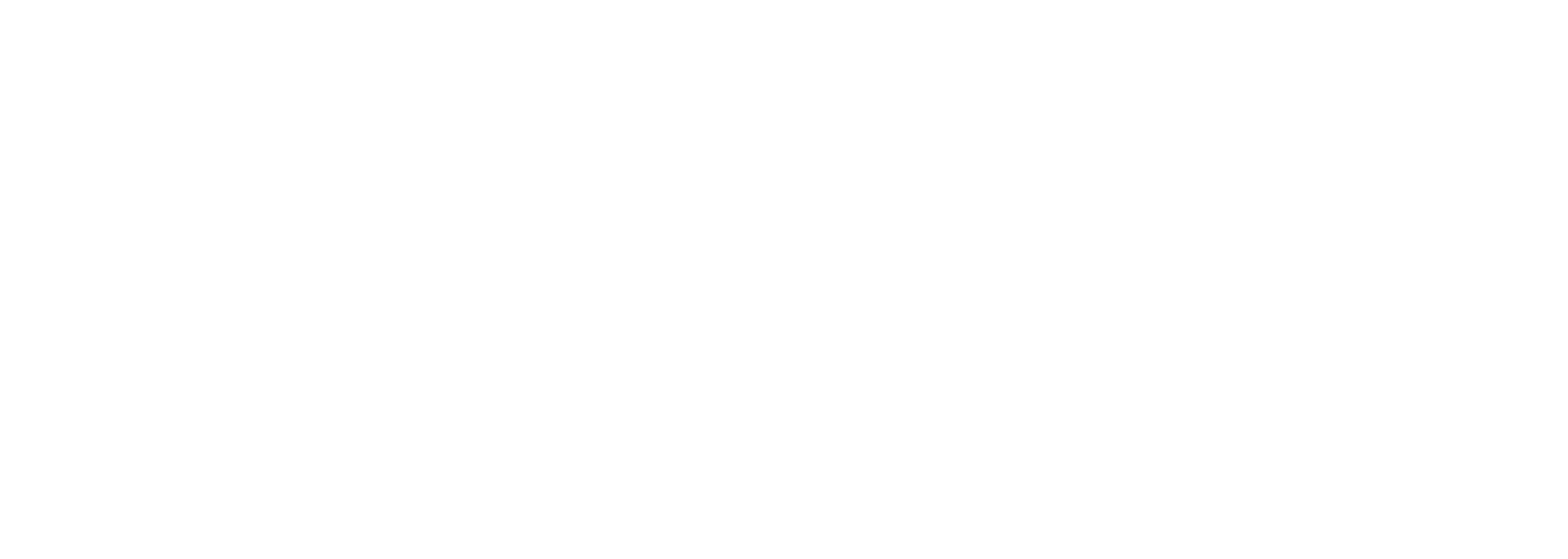 Date Updated: 17 November 2023HDR UK Register of Interests	The purpose of the Register of Interests is to list the interests of the following individuals which may reasonably give rise to a conflict of interest: (a) Directors; (b) Trustees; (c) Independent Members of Board Committees; and(d) Members of the HDR UK Senior Leadership Team(e) HDR UK senior staffHDR UK Register of Trustee Interests	HDR UK Senior Leadership Team InterestsHDR UK senior staff interestsJulie MooreIncoming ChairNon-Executive DirectorWorcester Acute HospitalsRemuneratedNon-Executive AdviserOur Health PartnersRemuneratedMemberIndustry Council, Novartis UKRemuneratedTrusteePrice of Wales Charitable FundUnremuneratedChairMental Health Productivity PilotUnremuneratedIndependent AdviserDare2think Research Project (university of Birmingham)UnremuneratedMemberDames Commander SocietyUnremuneratedClaire BithellNon-Executive DirectorScience Communications ConsultantRemuneratedThe Times NewspaperRunning Health Commission with Times Columnist, Rachel SylvesterRemuneratedMemberStempraUnremuneratedAssociate Member ABSWUnremuneratedWilliam BoaNon-Executive DirectorStrategic Financial AdvisorUniversity of Manchester NHS Foundation TrustRemuneratedTrustee and TreasurerNational Centre for Creative HealthUnremuneratedTrustee and TreasurerArts & Health South WestUnremuneratedNon-executive DirectorHealth Innovations South West (formerly the South West Academic Health Science Network)RemuneratedDirectorFinancial Improvement for NHS EnglandUnremuneratedSpecialist AdvisorCare Quality Commission Inspection TeamsUnremuneratedFellowInstitute of Chartered Accountants in England and WalesUnremuneratedAssociate and Management CoachInstitute of Leadership and ManagementUnremuneratedSpouse is employed byYetminster Health CentreRemuneratedSon is employed byKPMG LLPRemuneratedAra DarziNon-Executive DirectorChairHealth Security Initiative, Flagship Pioneering UK Ltd (life sciences)RemuneratedConsultant SurgeonThe Royal Marsden Hospital Foundation NHS TrustRemuneratedMemberAdvisory Board, Evelo BiosciencesPaul Hamlyn Chair and Co-DirectorInstitute of Global Health Innovation, Imperial College LondonRemuneratedConsultant SurgeonImperial College Healthcare NHS TrustRemuneratedDirector and ChairProva Health Limited (healthcare solutions)UnremuneratedCommissionerTimes Health Commission UnremuneratedMember, Advisory CommitteeMulti-Scale Medical Robots Centre, Hong KongUnremuneratedDirector and ChairGlobal Health Education Group Limited (innovation in medical education including technology)UnremuneratedDirectorAurora Humanitarian Initiative Foundations IncUnremuneratedChair, Board of DirectorsMontai Health Inc (molecular nutrition company focussing on health and wellbeing)Unremunerated but member has opportunity to purchase stockMember, Board of DirectorsHarbinger HealthUnremuneratedMember, Board of DirectorsAlamana Kuwait Holding Company SAK UnremuneratedBoard MemberYourBio Health IncUnremuneratedDirector and ChairProva Health Limited (healthcare solutions)UnremuneratedMember, Advisory BoardJ-ClinicUnremuneratedChair, Advisory BoardCommunity JameelUnremuneratedDirectorAra Darzi Limited Qatar (healthcare consultancy)UnremuneratedMember, Advisory BoardFoundation for Armenian Science and Technology (FAST)UnremuneratedChairAccelerated Access CollaborativeUnremuneratedMember, International Advisory PanelHamad Healthcare Quality InstituteUnremuneratedMember, Advisory BoardQatar FoundationUnremuneratedVice ChairSidra Medicine, QatarUnremuneratedExecutive ChairWorld Innovation Summit for Health, Qatar FoundationUnremuneratedMemberRecovery, Resilience and Growth Oversight Group (RRG), Department of Health and Social CareUnremuneratedMemberLife Sciences CouncilUnremuneratedTrusteeThe Lord Leonard and Lady Estelle Wolfson of Marylebone Charitable Trust for Preventative MedicineUnremuneratedTrusteeRangoon General Hospital Reinvigoration Charitable TrustUnremuneratedAdvisory BoardN Sethia FoundationUnremuneratedTrusteeNational Competitiveness Foundation of Armenia (on the invitation of the Prime Minister of Armenia)UnremuneratedTrusteeMeningitis TrustUnremuneratedBoard MemberSidra MedicineUnremuneratedBoard MemberHelen Hamlyn Centre for Design, Royal College of ArtUnremuneratedTrusteeHelen Hamlyn TrustUnremuneratedTrusteeHealth Innovation and Systems Reform (charity)UnremuneratedChair (formerly member) Aurora Prize Selection CommitteeUnremuneratedPatronMildmay Mission HospitalUnremuneratedAndrew ElderNon-Executive DirectorPartner and memberAlbion Capital Group LLPRemuneratedMemberInvestment Committee for British Patient Capital (Subsidiary of the British Business Bank)UnremuneratedMentorThe Princes TrustUnremuneratedDirectorMemsstar Ltd (formerly Point 35 Microstructures Ltd)Recently resigned from BoardDirectorMemsstar Holdings LtdRecently resigned from BoardDirectorOrbis ScientificRecently resigned from BoardDirectorOxsensisUnremuneratedDirectorAridhia Informatics LtdUnremuneratedDirectorUTF Albion Member LtdUnremuneratedDirectorUTF Albion Member 2 LimitedUnremuneratedDirectorACC Management ServicesUnremuneratedDirectorWXXZZ LimitedRecently Resigned from BoardDirectorACC West Management Services LimitedUnremuneratedDirectorThe Evewell (Harley Street) LimitedUnremuneratedDirectoruMotifUnremuneratedDirectorNeurofenixUnremuneratedPartnerAlbion Capital GroupUnremuneratedDirectorThe Evewell Group LtdUnremuneratedSarah HarperNon-Executive DirectorProfessor of GerontologyUniversity of OxfordRemuneratedNon-Executive DirectorVice-ChairUK Research Integrity OfficeUnremuneratedMemberNuffield Council for Bio-Ethics Working Group UnremuneratedMemberPopulation Europe CouncilUnremuneratedGovernorUK Pensions Policy InstituteUnremuneratedPatronCHASE Africa UnremuneratedAdvisory BoardPhoenix InstituteUnremuneratedAdvisory BoardSantander XUnremuneratedFellowRoyal Anthropology InstituteUnremuneratedClaire NewlandNon-Executive DirectorMedical Research Council Director of Policy, Ethics & GovernanceUKRIRemuneratedJames O’ShaughnessyNon-Executive DirectorSenior PartnerNewmarket StrategyRemuneratedClientVerily is a client of Newmarket StrategyRemuneratedVisiting ProfessorInstitute of Global Health Innovation, Imperial College London.UnremuneratedAuthorIndependent Review of Commercial Clinical Trials for HMGUnremuneratedJanet ThorntonNon-Executive DirectorSenior Research ScientistEuropean Molecular Biology Laboratory – European Bioinformatics InstituteRemunerated until 30/06/2023TrusteeNatural History MuseumUnremuneratedBoard MemberDanish National Research FoundationUnremuneratedHon FellowChurchill College, CambridgeUnremuneratedVisiting FellowEMBL from 01/08/2023UnremuneratedMemberRoyal SocietyUnremuneratedMemberAcademy of Medical ScienceUnremuneratedMemberBiochemical SocietyUnremuneratedRecipientBBSRC/UKRI grants, which ends in December 2024Mark WalportNon-Executive DirectorHonorary Distinguished Professor of MedicineImperial College, LondonUnremuneratedChairImperial College Academic Health Sciences Centre Partnership BoardUnremuneratedChairImperial College Health PartnersRemuneratedCo-ChairLondon Health Data Strategy ProgrammeUnremuneratedChairKennedy Memorial TrustUnremuneratedTrustee(Royal Society Nominee) British MuseumUnremuneratedTrusteeDaiwa Anglo-Japanese FoundationUnremuneratedTrustee, Member of CouncilRoyal SocietyUnremuneratedMemberSenior Advisory Board, Brennan and PartnersUnremuneratedChairPrix Galien UK Award CommitteeUnremuneratedCommissionerThe UK Commission on Covid CommemorationUnremuneratedFellowRoyal College PhysiciansUnremuneratedFellowRoyal College PathologistsUnremuneratedHon FellowRoyal College Paediatrics and Child HealthUnremuneratedFellowRoyal SocietyUnremuneratedFellowAcademy of Medical SciencesUnremuneratedHon FellowRoyal Society of EdinburghUnremuneratedHon FellowRoyal Society of MedicineUnremuneratedAlison WilcoxNon-Executive DirectorFormer executive roleBritish Telecom (retained shares)UnremuneratedNon-Executive DirectorShepherd GroupPatsy WilkinsonNon-Executive DirectorMinority ShareholderImmersive Labs HoldingsRemuneratedNon-executive DirectorNominetRemuneratedTrusteeRoyal British Legion and National Memorial ArboretumUnremuneratedNon-executive adviserMajor government defence/cyber programme and informal adviser to HMG projectRemuneratedHonorary FellowMurray Edwards College CambridgeUnremuneratedMemberMorely College Chamber Choir, Dulwich College Chorus and the Grove SingersUnremuneratedMemberSurrey County Cricket ClubUnremuneratedAndrew MorrisDirectorAndrew MorrisDirectorAndrew MorrisDirectorVice Principal and Professor of Medicine*University of EdinburghRemuneratedExternal ConsultantGovernment of British ColumbiaRemunerated (Ceased 2022)MemberNovartis Industrial CouncilRemuneratedChairmanSingapore National Cohorts Panel Advisory PanelUnremunerated Member Singapore SG 100 Advisory PanelRemuneratedMember Council of Reference of Academic Health SolutionsUnremuneratedMember WHO Ethics Expert Group AI in HealthcareUnremunerated FellowAcademy of Medical SciencesUnremuneratedFellowRoyal Society of EdinburghUnremuneratedMemberAssociation of Physicians (GB & Ireland)UnremuneratedFellowRoyal College of Physicians of EdinburghUnremuneratedFellowRoyal College of Physicians of GlasgowUnremuneratedMemberDiabetes UKUnremuneratedShareholder (<0.1%/ <£5000)GlaxoSmithKline plcShareholdingChairmanScottish Government COVID-19 CMO Advisory Group UnremuneratedShareholder, (<2%)**Aridhia Informatics ShareholdingParticipantScientific Advisory Group for Emergencies Unremunerated (ended April 2022)Board memberClinical Research Data Sharing AllianceUnremuneratedChairScottish Government Standing Committee on Pandemic PreparednessUnremuneratedMemberBirmingham Health Partners Advisory BoardUnremuneratedIn attendanceResearch Data Scotland BoardUnremuneratedMemberScottish Census International Advisory GroupUnremuneratedExternal Stakeholder Advisory Board memberEuropean Platform for Neurodegenerative Diseases (EPND)UnremuneratedChairman (ended January 2020)NES Digital BoardUnremuneratedMember (ended April 2019)BUPA Medical Advisory CouncilRemunerated*Andrew Morris is seconded from his position as Professor of Medicine and Vice Principal at the University of Edinburgh. ** Andrew Morris co-founded Aridhia in 2007 and served as an independent Non-Executive Director of Aridhia from 18 September 2007 until 29 June 2015 when he resigned to address any perceived conflict of interest. Professor Morris and his connected parties (relatives) hold shares in Aridhia representing less than 1.2% of its fully diluted equity. Professor Morris has had no involvement in Aridhia, except as a shareholder, since his resignation as a Director. Andrew Morris has no involvement with any agreements and/or decisions regarding HDR UK and the University of Edinburgh, Aridhia or any other organisation where the Director has a real or perceived conflict. These are overseen by other members of the Executive Committee and the Board.*Andrew Morris is seconded from his position as Professor of Medicine and Vice Principal at the University of Edinburgh. ** Andrew Morris co-founded Aridhia in 2007 and served as an independent Non-Executive Director of Aridhia from 18 September 2007 until 29 June 2015 when he resigned to address any perceived conflict of interest. Professor Morris and his connected parties (relatives) hold shares in Aridhia representing less than 1.2% of its fully diluted equity. Professor Morris has had no involvement in Aridhia, except as a shareholder, since his resignation as a Director. Andrew Morris has no involvement with any agreements and/or decisions regarding HDR UK and the University of Edinburgh, Aridhia or any other organisation where the Director has a real or perceived conflict. These are overseen by other members of the Executive Committee and the Board.*Andrew Morris is seconded from his position as Professor of Medicine and Vice Principal at the University of Edinburgh. ** Andrew Morris co-founded Aridhia in 2007 and served as an independent Non-Executive Director of Aridhia from 18 September 2007 until 29 June 2015 when he resigned to address any perceived conflict of interest. Professor Morris and his connected parties (relatives) hold shares in Aridhia representing less than 1.2% of its fully diluted equity. Professor Morris has had no involvement in Aridhia, except as a shareholder, since his resignation as a Director. Andrew Morris has no involvement with any agreements and/or decisions regarding HDR UK and the University of Edinburgh, Aridhia or any other organisation where the Director has a real or perceived conflict. These are overseen by other members of the Executive Committee and the Board.Alison HopkinsonChief Operating Officer and Director of DeliveryAlison HopkinsonChief Operating Officer and Director of DeliveryAlison HopkinsonChief Operating Officer and Director of DeliverySpouse is Director and ShareholderThrive Worldwide UK LtdRemuneratedEmily JeffersonChief Technology OfficerEmily JeffersonChief Technology OfficerEmily JeffersonChief Technology OfficerProfessor of Health Data Science*University of Dundee RemuneratedVice ChairSupercomputing Task Force, BBSRC/MRCUnremuneratedMemberLongitudinal Population Studies Strategic Advisory Panel, MRCUnremuneratedMemberPopulation Health Sciences Group, MRCUnremuneratedMemberImaging Science Delivery Group, NIHRUnremuneratedMemberScottish Data for Pandemic Preparedness Oversight Group, CSOUnremuneratedMemberMRC Longitudinal Population Studies Task and Finish GroupUnremuneratedAdvisorUK Biobank Award Condition Advisory Group for WellcomeRemunerated*Emily Jefferson is seconded from her position as Professor of Health Data Science at the University of Dundee. *Emily Jefferson is seconded from her position as Professor of Health Data Science at the University of Dundee. *Emily Jefferson is seconded from her position as Professor of Health Data Science at the University of Dundee. David SeymourDirector of Infrastructure and Services David SeymourDirector of Infrastructure and Services David SeymourDirector of Infrastructure and Services DirectorFusion48 LtdRemuneratedShareholderOPL Associates LtdShareholdingSpouse is ShareholderOPL Associates LtdShareholdingCathie SudlowChief Scientist, Deputy Director of HDR UK and Director of the BHF Data Science CentreCathie SudlowChief Scientist, Deputy Director of HDR UK and Director of the BHF Data Science CentreCathie SudlowChief Scientist, Deputy Director of HDR UK and Director of the BHF Data Science CentreProfessor of Neurology and Clinical Epidemiology*The University of EdinburghRemuneratedChairCRUK Early Detection and Diagnosis Funding CommitteeUnremuneratedDeputy ChairMRC Data Science Advisory GroupUnremuneratedMemberOur Future Health, Scientific Advisory BoardUnremuneratedMemberExternal Advisory Board, UKRI CDT in AI for Healthcare, Imperial College LondonUnremuneratedMemberExternal Advisory Board, UKRI CDT in AI, Machine Learning & Advanced Computing, Swansea University and partnersUnremuneratedMemberStrategic Advisory Board, Longitudinal Health & Wellbeing COVID-19 National Core Study, University College LondonUnremuneratedMemberUK Government Clinical Research Recovery, Resilience and Growth Programme Data and Digital Subgroup, UK Government, NHS Transformation Directorate, NIHRUnremuneratedChairStrategic Advisory Board, DATAMIND, Swansea University and partnersUnremunerated*Cathie Sudlow is on secondment from her position as Professor of Neurology and Clinical Epidemiology at The University of Edinburgh.*Cathie Sudlow is on secondment from her position as Professor of Neurology and Clinical Epidemiology at The University of Edinburgh.*Cathie Sudlow is on secondment from her position as Professor of Neurology and Clinical Epidemiology at The University of Edinburgh.Cassandra SmithHead of Legal, Trust and EthicsCassandra SmithHead of Legal, Trust and EthicsCassandra SmithHead of Legal, Trust and EthicsNon-Executive DirectorRevolution-ZERO Group Ltd.UnremuneratedRhoswyn WalkerDirector of Strategy Rhoswyn WalkerDirector of Strategy Rhoswyn WalkerDirector of Strategy None to declareJonathan WoodDirector of CommunicationsJonathan WoodDirector of CommunicationsJonathan WoodDirector of CommunicationsNone to declareHans-Erik AronsonDirector of National Digital Research Infrastructure, DARE UKHans-Erik AronsonDirector of National Digital Research Infrastructure, DARE UKSpouse is DirectorWellcome TrustRemuneratedNeil PostlethwaiteTechnical DirectorNeil PostlethwaiteTechnical DirectorNeil PostlethwaiteTechnical DirectorMember of International Advisory BoardHealth-RIUnremunerated